How do I know if I have a Digital Certificate?Click on this Link:   https://my.healthlink.netIf you get the following message, you do have a digital certificate.  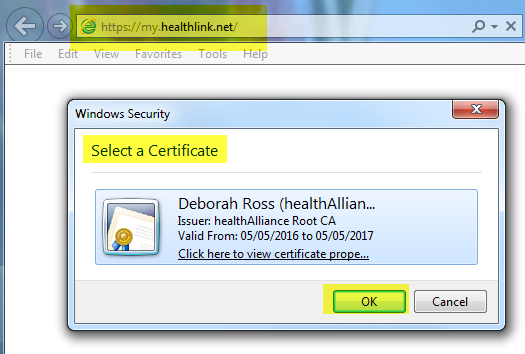 